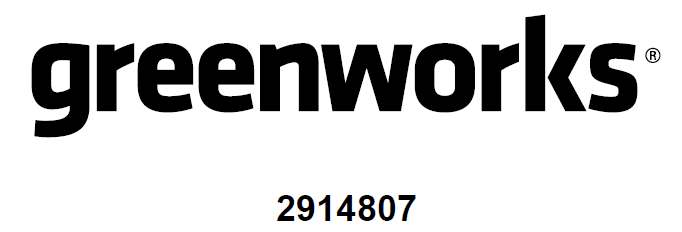 АККУМУЛЯТОРНАЯ БАТАРЕЯРУКОВОДСТВО ПОЛЬЗОВАТЕЛЯ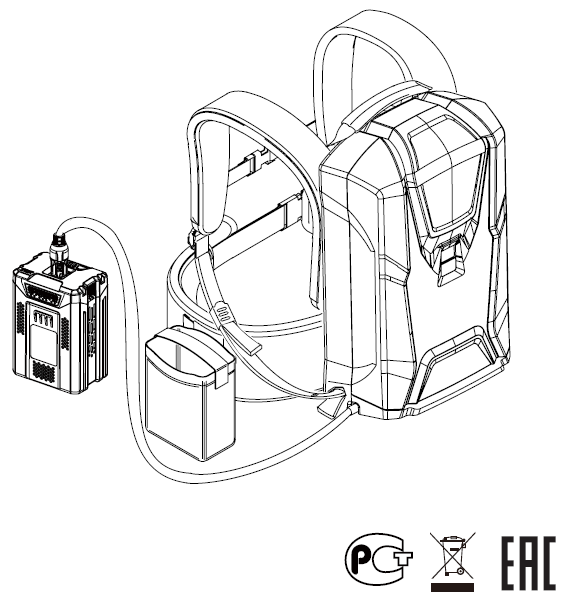 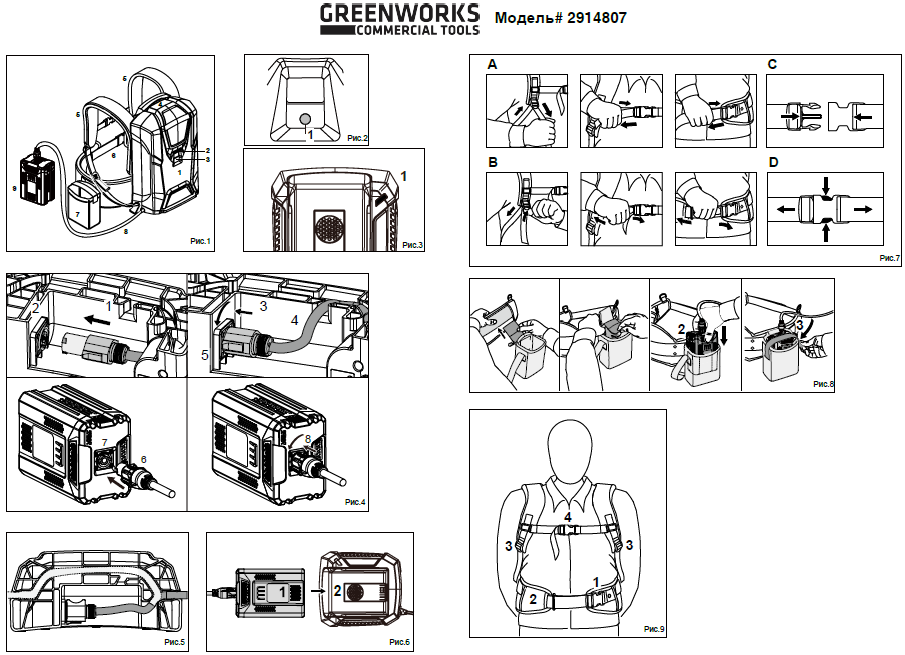 ОБЩИЕ ПРАВИЛА ТЕХНИКИ 	БЕЗОПАСНОСТИ	Неправильные эксплуатация, хранение и проведения технического обслуживания устройства могут привести к его возгоранию, взрыву, а также удару электрическим током, а в некоторых случаях, даже смертельному поражению оператора электротоком.Важно не только ознакомиться, но и тщательно следовать инструкциям, приведенным в настоящем руководстве.Если корпус аккумуляторной батареи имеет трещины или повреждения, НЕ помещайте ее в зарядное устройство! Замените аккумуляторную батарею.Не заряжайте ранцевую аккумуляторную батарею с помощью зарядного устройства другого типа. Устройство предназначено для использования только с зарядным устройством литиево-ионных батарей компании Greenworks (2914707).Техническое обслуживание инструмента должно выполняться только квалифицированным обслу-живающим персоналом с исполь-.зованием оригинальных запасных частей. Это гарантирует безопасную работу электроинструмента. Не вскрывайте, не разбивайте, не допускайте нагрева корпуса батареи свыше 100°C  , а так же не  сжигайте батарею. Это может привести к возникновению пожара и получению ожогов  Следуйте инструкциям производителя.ПРАВИЛА БЕЗОПАСНОЙ ЭКСПЛУАТАЦИИНе разбирайте аккумулятор.Храните аккумуляторную батарею в недоступном для детей месте.Не подвергайте устройство воздействию воды. Всегда храните аккумуляторную батарею в прохладном и сухом месте.Не размещайте аккумуляторную батарею в местах с повышенной температурой, таких как источники огня, тепла и т.д.Запрещается менять местами положительную и отрицательную клеммы аккумулятора.Запрещается стучать по аккумулятору, ронять или наступать на него.Запрещается проводить пайку, сверление, резку или осуществлять иное внешнее воздействие на аккумуляторную батарею.Немедленно прекратите использовать аккумуляторную батарею, если в процессе ее эксплуатации: появляется посторонний запах; происходит значительный нагрев ее корпуса; изменяется цвет и форма корпуса.  В случае если  жидкость электролита попадет в глаза, не рекомендуется их тереть. Глаза надлежит тщательно промыть водой.Не допускайте перегрева аккумуляторной батареи или зарядного устройства. Если корпус батареи или зарядного устройства стал горячим, необходимо дать им остыть.  Выполняйте перезарядку только при комнатной температуре. При зарядке убедитесь, что температура находится в пределах между 10-40 °C, -20-45 °C.Не допускайте засорения  вентиляционных отверстий зарядного устройства.Не допускайте попадания небольших металлических предметов или материалов, таких как стальная проволока, алюминиевая фольга или других посторонних частиц, внутрь зарядного устройства.Не размещайте аккумуляторную батарею в месте воздействия солнечных лучей или возле источника тепла. Храните батарею при комнатной температуре.Не используйте аккумуляторные батареи, которые повреждены или конструктивно изменены. Поврежденные или конструктивно измененные батареи могут непредсказуемо работать и привести к возникновению пожара, взрыва или получению  травмы.Элементы аккумуляторной батареи могут дать незначительную утечку в экстремальных условиях эксплуатации или при повышенной температуре.Если  корпус батареи поврежден и выступивший  электролит  попал на кожу:Место попадания электролита незамедлительно следует промыть проточной водой в течение 15 минут.Нейтрализуйте место, куда попал электролит, лимонным соком, уксусом.Если электролит попадет в глаза, необходимо промыть глаза водой и обратиться за медицинской помощью.СИМВОЛЫ	На данном устройстве могут быть размещены некоторые из следующих символов. Необходимо ознакомиться с ними и понять их значение. Эта информация повысит качество вашей работы с устройством и сделает ее более безопасной.СИМВОЛЫ РИСКАСигнальные слова, указывающие на степень риска, связанную с использованием данного устройства, а также их значения.ТЕХНИЧЕСКИЕ ХАРАКТЕРИСТИКИ	 КОМПОНЕНТЫ    СПЕЦИФИКАЦИЯ	 ОПИСАНИЕ УСТРОЙСТВА	(Обратитесь к рисунку 1)Аккумуляторная батарея	Светодиодные индикаторы (LED)Нажимная кнопкаРучка для переноскиПлечевые ремни	Поясной ременьСумка	КабельАдаптерСБОРКА	ПОДСОЕДИНЕНИЕ АДАПТЕРА(Обратитесь к рисунку 4)Вставьте вилку (1) с одной стороны в гнездо (2) батареи - совместите выступы на вилке с пазами в гнезде.Вставьте вилку в гнездо до упора, (3) затем поверните ее по часовой стрелке, пока фиксаторы вилки (3) не защелкнутся.Проложите кабель (4) в кабельный канал (5) и пропустите через корпус – также обратитесь к разделу «Расположение кабеля».Вставьте вилку (6) с другой стороны в гнездо (7) адаптера - совместите выступы на вилке с пазами в гнезде.Вставьте вилку в гнездо до упора, (8) затем поверните ее по часовой стрелке, пока фиксаторы вилки (8) не защелкнутся.РАСПОЛОЖЕНИЕ КАБЕЛЯ (Обратитесь к рисунку 5)Кабель может быть проложен в различных кабельных каналах в зависимости от того, работает ли электроинструмент рядом с пользователем или позади него.Проложите кабель в одном из боковых кабельных каналов и зафиксируйте на своем месте.Всегда используйте выводы кабеля со стороны, с которой инструмент будет удерживаться и контролироваться.Если кабель слишком длинный, прикрепите его к держателю на ранце.ЭКСПЛУАТАЦИЯ	ПЕРЕД НАЧАЛОМ РАБОТЫПроверьте правильность установки аккумуляторной батареи.Проверьте состояние корпуса.Проверьте состояние ремней.Убедитесь, что кабель, вилка и адаптер не повреждены.Нажмите кнопку, чтобы включить светодиодный дисплей.При нажатии кнопки должен прозвучать звуковой сигнал.Прекратите использование батареи, если детали корпуса или ремни изношены, имеют трещины  или сломаны. Обратитесь в авторизованный сервисный центр GREENWORKS.ВО ВРЕМЯ РАБОТЫБатарея носится как ранец.Регулировка привязных ремней (Обратитесь к рисунку 7)Потяните концы ремней вниз, чтобы затянуть их.Поднимите регулировочные язычки, чтобы ослабить ремни.Закройте и заблокируйте замки, задвинув одну часть в другую.Нажмите на зубцы, чтобы открыть замки.Наденьте плечевой ремень (Обратитесь к рисунку 9)Закрепите и отрегулируйте поясной ремень (1), чтобы он удобно сидел на поясе. Проденьте конец ремня сквозь петлю (2). Не допускайте свисания ремня.Отрегулируйте привязные ремни (3) до нужной длины.Отрегулируйте нагрудный ремень (4) до нужной длины и закрепите его.Спинка ранца должна плотно и надежно прилегать к вашей спине.Звуковой сигналБатарея издает звуковые сигналы.Короткий звуковой сигналЭтот сигнал активируется нажатием кнопки на батарее. Объяснение: звуковой сигнал работает правильно.Короткий звуковой сигнал каждые 10 секунд.Объяснение: емкость батареи составляет менее 20% от общей емкости.	Короткий звуковой сигнал каждые 2 секунды.Объяснение: батарея неисправна.ПОСЛЕ ОКОНЧАНИЯ РАБОТЫСнятие ремнейОткройте замки на поясном и нагрудном ремне.Ослабьте ремни, подняв сдвигающуюся пряжку, а затем извлеките батарею.Сумка (Обратитесь к рисунку 8)Регулируйте адаптер во время перерывов в работе и после окончания работы.Закрепите сумку (1) на поясном ремне в положении, показанном на рисунке.Прикрепите сумку к поясному ремню.Вставьте адаптер (2).Закройте застежку (3), и адаптер будет надежно храниться в сумке.СВЕТОДИОДНЫЙ ИНДИКАТОР НА БАТАРЕЕ (Обратитесь к рисунку 2)Светодиодный индикатор (1) показывает емкость батареи и проблемы с батареей или используемым инструментом.Во время процесса зарядкиСимволы, отображающие текущую емкость батареи, будут мигать.Во время работыСветодиодный индикатор будет показывать уровень заряда батареи.Если светодиодный индикатор постоянно горит / мигаетЕсли в работе батареи имеются неполадки, индикатор будет показывать различные коды ошибок.E0 – ошибка системы контроля батареиE1 – перегрузка по току (разрядки)/(зарядки)E2 – ошибка связи (с зарядным устройством или внешними инструментами) E3 – перенапряжение элемента питанияE4 – низкое напряжение элемента питанияE5 – нестабильность элемента питанияE6 – внешние воздействия  приводят к утечке электричестваHI – перегрев батареиLo – низкая температура батареиЗАРЯДКА БАТАРЕИ	ПРИМЕЧАНИЕ: аккумуляторная батарея поставляется не полностью заряженной. Рекомендуется полностью зарядить ее перед использованием, чтобы обеспечить максимальное время работы.(Обратитесь к рисунку 6)Вставьте вилку зарядного устройства в розетку питания переменного тока.Соедините батарею с адаптером, затем вставьте адаптер (1) в зарядное устройство (2).СВЕТОДИОДНЫЙ ИНДИКАТОР НА БАТАРЕЕ (Обратитесь к рисунку 3)Это диагностическое зарядное устройство. Светодиодные индикаторы зарядного устройства будут гореть в определенном порядке, чтобы показать текущее состояние аккумулятора. Индикаторы имеют следующие состояния:ТЕХНИЧЕСКОЕ ОБСЛУЖИВАНИЕ	ЧИСТКА БАТАРЕИВсегда очищайте батарею от пыли и грязи перед использованием. Не используйте какие-либо растворители смазки при чистке.Очищайте пластиковые поверхности тканью. Не используйте агрессивные моющие средства. Они могут повредить пластик.Не подвергайте батарею воздействию воды.Не используйте мойку высокого давления для очистки батареи. Это может привести к повреждению деталей батареи и привести к ее поломке.ХРАНЕНИЕ БАТАРЕИОтсоедините батарею от электроинструмента или зарядного устройства.Когда батарея не используется, держите ее в безопасном месте, чтобы она не представляла опасности для окружающих. Не допускайте ее несанкционированного использования.Храните аккумуляторную батарею в недоступном для детей месте.Храните внутри помещения в сухом и безопасном месте. Защитите ее от пыли и повреждений.Для увеличения срока службы батареи: храните батарею заряженной примерно на 40%.Если аккумуляторная батарея не используется, храните ее вдали от металлических предметов, таких как канцелярские скребки, монеты, ключи, гвозди, винты или другие небольшие металлические детали, которые могут замкнуть ее контакты. Закорачивание контактов аккумулятора может привести к ожогам или пожару.Не храните батареи в течение длительного периода времени без использования. Если у вас несколько батарей, обязательно используйте их поочередно.ЭКОЛОГИЧЕСКИ БЕЗОПАСНАЯ УТИЛИЗАЦИЯ АККУМУЛЯТОРНОЙ БАТАРЕИ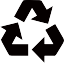 Аккумуляторная батарея, используемая с устройством, содержит Литий - ионные компоненты, являющиеся токсичными материалами.ПРАВИЛЬНАЯ УТИЛИЗАЦИЯ ДАННОГО ИЗДЕЛИЯ: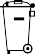 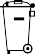 Данный значок указывает, что настоящее изделие не может утилизироваться вместе с другими бытовыми отходами на всей территории ЕС. Чтобы предотвратить возможный вред окружающей среде или здоровью людей от неконтролируемой утилизации отходов, утилизируйте изделие надлежащим способом с учетом рационального повторного использования материальных ресурсов. Для возврата использованного устройства следует использовать пункты сбора и возврата или обратиться по месту приобретения данного изделия. Розничные продавцы могут принимать это изделие для экологически безопасной переработки.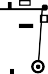 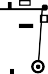 Извлечение отработанных батарей и аккумуляторовГосударства-члены ЕС должны следить за тем, чтобы производители разрабатывали свои устройства таким образом, чтобы отработанные батареи и аккумуляторы могли легко извлекаться. Если конечный пользователь не может их с легкостью извлечь: Государства-члены ЕС должны следить за тем, чтобы производители разрабатывали свои устройства таким образом, чтобы отработанные батареи и аккумуляторы могли легко извлекаться техническими специалистами, не связанными с производителем. Устройствам, в которых встроены батареи и аккумуляторы, должны прилагаться инструкции о том, как эти батареи и аккумуляторы могут быть безопасно извлечены конечным пользователем или независимым техническим специалистом. По возможности в инструкциях следует также указывать тип батареи или аккумулятора, встроенного в устройство.ГАРАНТИЙНЫЕ ОБЯЗАТЕЛЬСТВА Срок гарантийного обслуживания на инструменты ТМ GREENWORKS TOOLS составляет: - 2 года (24 месяца) для изделий, используемых владельцами для личных (некоммерческих) нужд; - 1 год (12 месяцев) для всей профессиональной техники серии 82В, а также всех аккумуляторных ручных инструментов серии 24В (шуруповёртов, дрелей, лобзиков, циркулярных пил, гайковертов, фонарей, многофункциональных инструментов, ручных пылесосов, шлифовальных машин и др.), используемых в коммерческих целях и объемах; - 1 год (12 месяцев) для всех аккумуляторных батарей (АКБ), используемых с профессиональными инструментами серии 82В и всеми иными аккумуляторными инструментами, используемыми в коммерческих целях и объемах (если иное не указано в специальном контракте между ООО «ГРИНВОРКСТУЛС» и Покупателем). - 2 года (24 месяца) для аккумуляторных батарей (АКБ), используемых для личных (некоммерческих) нужд.  Гарантийный срок исчисляется с даты продажи товара через розничную торговую сеть. Эта дата указана в кассовом чеке или ином документе, подтверждающем факт приобретения инструмента или АКБ. В случае устранения недостатков в течение гарантийного срока, гарантийный срок продлевается на период, в течение которого он не использовался потребителем. Гарантийные обязательства не подлежат передаче третьим лицам.  ОГРАНИЧЕНИЯ.  Гарантийное обслуживание покрывает дефекты, связанные с качеством материалов и заводской сборки инструментов TM GREENWORKS TOOLS. Гарантийное обслуживание распространяется на   инструменты, проданные на территории РФ начиная с 2015 года, имеющие Гарантийный Талон или товарный чек, позволяющий произвести идентификацию изделия по модели, серийному номеру, коду или дате производства и дате продажи. Гарантия Производителя не распространяется на следующие случаи: 1. Неисправности инструмента, возникшие в результате естественного износа изделия, его узлов, механизмов, а так же принадлежностей, таких как: электрические кабели, ножи и режущие полотна, приводные ремни, фильтры, угольные щетки, зажимные устройства и держатели; 2. Механические повреждения, вызванные нарушением правил эксплуатации или хранения, оговорённых в Инструкции по эксплуатации; 3. Повреждения, возникшие вследствие ненадлежащего использования инструмента (использование не по назначению); 4. Повреждения, появившиеся в результате перегрева, перегрузки, механических воздействий, проникновения в корпус инструмента атмосферных осадков, жидкостей, насекомых или веществ, не являющихся отходами, сопровождающими его применение по назначению (стружка, опилки); 5. Повреждения, возникшие в результате перегрузки инструмента, повлекшей одновременный выход из строя 2-х и более компонентов (ротор и статор, электродвигатель и другие узлы или детали). К безусловным признакам перегрузки изделия относятся, помимо прочих, появление: цветов побежалости, деформации или оплавления деталей и узлов изделия, потемнения или обугливания изоляции, повреждения проводов электродвигателя под воздействием высокой температуры; 6. Повреждения, возникшие из-за несоблюдения сроков технического обслуживания, указанных в Инструкции по эксплуатации; 7. Повреждения, возникшие из-за несоответствия параметров питающей электросети требованиям к электросети, указанным на инструменте; 8. Повреждения, вызванные очисткой инструментов с использованием химически агрессивных жидкостей; 9. Инструменты, прошедшие обслуживание или ремонт вне авторизованного сервисного центра (АСЦ) GREENWORKS TOOLS; 10. Повреждения, появившиеся в результате самостоятельной модификации или вскрытия инструмента вне АСЦ; 11. Ремонт, произведенный с использованием запчастей, сменных деталей или дополнительных компонентов, которые не поставляются ООО «ГРИНВОРКСТУЛС» или не одобрены к использованию этой компанией, а также на повреждения, появившиеся в результате использования неоригинальных запчастей; ГАРАНТИЙНОЕ ОБСЛУЖИВАНИЕ. Для устранения неисправности, возникшей в течение гарантийного срока, Вы можете обратиться в авторизованный сервисный центр (АСЦ) GREENWORKS TOOLS или к официальному дистрибьютору компании, указанному в Инструкции, а также на сайте www.Greenworkstools.ru., Основанием для предоставления услуги по гарантийному обслуживанию в рамках данных гарантийных обязательств является правильно оформленный гарантийный талон, содержащий информацию об артикуле, серийном номере, дате продажи инструмента, заверенный подписью и печатью  Продавца.  Если будет установлено, что поломка инструмента связана с нарушением гарантийных условий производителя, то Вам будет предложено произвести платное обслуживание в одном из АСЦ GREENWORKS TOOLS. Настоящие гарантийные обязательства подлежат периодическим обновлениям, чтобы соответствовать новой продукции компании. Копия последней редакции гарантийных обязательств будет доступна на сайте www.greenworkstools.eu и на русскоязычной версии сайта www.greenworkstools.ru.Официальный Сервисный Партнер TM GREENWORKS TOOLS в России – ООО «Фирма Технопарк»: Адрес:  Российская Федерация, г. Москва, улица Гвардейская, дом 3, корпус 1. Горячая линия: 8-800-700-65-25.Источники питания литий-ионные торговых марок «Greenworks Tools», «Greenworks» соответствуют требованиям:- ГОСТ 12.2.007.12-88- ГОСТ Р МЭК 62133-2004Изготовитель: «Чанчжоу Глоуб Ко., Лтд.»Адрес: 213000, Китайская Народная Республика, провинция Цзянсу, округ Чанчжоу, район Чжунлоу, шоссе Тсинганг, 65.Страна производства: Китай.Официальное представительство и импортер в Российской Федерации и странах СНГ: Общество с ограниченной ответственностью «ГРИНВОРКСТУЛС ЕВРАЗИЯ» (краткое название ООО «ГРИНВОРКСТУЛС»Адрес: 119049, Российская Федерация, город Москва, Якиманский переулок, д.6. Телефон: +7-495- 221-8903ДАННЫЕ О СЕТИ АСЦ ГРИНВОРКСИмпортер в РБ: Совместное предприятие СКАНЛИНК-ООО г. Минск, 4-ый пер. Монтажников д. 5-16    т. 234-99-99 факс 238-04-04 opt@scanlink.byЗапрещается выбрасывать электроинструмент вместе с бытовыми отходами!Электроинструмент, отслуживший свой срок и не подлежащий восстановлению, должен утилизироваться согласно нормам, действующим в стране эксплуатации.В других обстоятельствах:не выбрасывайте электроинструмент вместе с бытовым мусором;рекомендуется обращаться в специализированные пункты вторичной переработки сырья.Дата производства указана на этикетке устройства в формате: Месяц / Число / Год.ВНИМАНИЕ!!!В случае прекращения электроснабжения либо при отключении инструмента от электросети снимите фиксацию (блокировку) выключателя и переведите его в положение «Выключено» для исключения дальнейшего самопроизвольного включения инструмента. ПРЕДУПРЕЖДЕНИЕ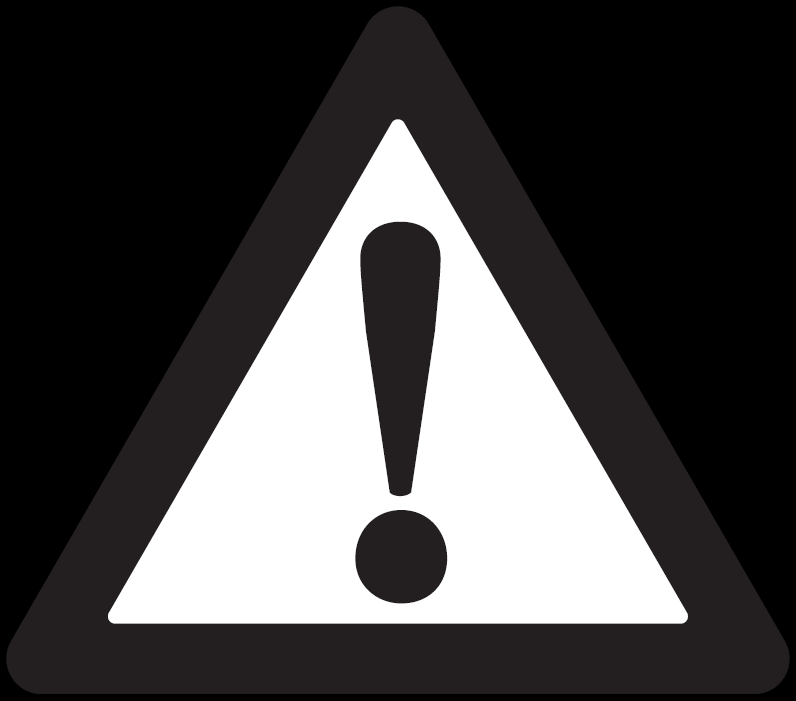 Ознакомьтесь с инструкцией по  эксплуатации  устройства и правилами техники безопасности по работе с оборудованием. В случае несоблюдения  данных правил  оператор может пострадать от воздействия электрического тока, получить ожоги  и иные травмы. ПРЕДУПРЕЖДЕНИЕВ жестких условиях эксплуатации, электролит может выделяться из аккумулятора; избегайте контакта с ним. При случайном контакте с электролитом, смойте его водой. Если электролит попал в глаза, незамедлительно обратитесь за медицинской помощью. Электролит, вытекающий из аккумулятора, может вызвать раздражение или ожоги. ПРЕДУПРЕЖДЕНИЕЧтобы избежать опасности пожара, удара электрическим током или смертельного поражения электротоком:Запрещается пользоваться влажной тканью или растворителем для отчистки аккумулятора или зарядного устройства.Всегда извлекайте аккумуляторную батарею перед чисткой, проверкой или выполнением любого обслуживания устройства.СИМВОЛНАЗНАЧЕНИЕ / ОБЪЯСНЕНИЕКласс IIДвойная изоляция.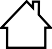 Только для использования внутри помещений.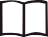 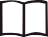 Перед зарядкой, прочтите инструкции.СИМВОЛСИГНАЛЬНОЕ СЛОВООБЪЯСНЕНИЕОПАСНОСТЬУказывает на чрезвычайно опасную ситуацию, которая, если ее не предотвратить, может стать причиной смертельного случая или жизненно опасной травмы.ПРЕДУПРЕ-ЖДЕНИЕУказывает на возможно опасную ситуацию, которая, если ее не предотвратить, может стать причиной смертельного случая или жизненно опасной травмы.ВНИМАНИЕУказывает на возможно опасную ситуацию, которая, если ее не предотвратить, может стать причиной умеренно опасной травмы или травмы средней тяжести.ВНИМАНИЕ(Без символа предупреждения об опасности) Указывает на ситуацию, которая может стать причиной возникновения повреждения оборудования или материалов.Модель2914807Номинальные значения72 В 12.5 Ач 900 Втч82 В МАКСВремя зарядадо 3 часов (используйте 2914707 зарядное устройство)Вес16.5 фунтов (7.5 кг) ПРЕДУПРЕЖДЕНИЕЧтобы снизить риск несчастных случаев, никогда не прокладывайте кабель по диагонали - он может зацепляться за посторонние предметы.СОСТОЯНИЕ СВЕТОДИОДНОГО ИНДИКАТОРАОПИСАНИЕМигает зеленыйБатарея заряжаетсяЗеленый горитБатарея полностью заряженаГорит красныйПерегревМигает красныйОшибка зарядки ВНИМАНИЕВсе токсичные материалы должны утилизироваться надлежащим образом, чтобы предотвратить загрязнение окружающей среды. Перед утилизацией поврежденных или изношенных литий-ионных аккумуляторных батарей необходимо обратиться в местное агентство по утилизации или в местное агентство по защите окружающей среды для получения требуемой информации и конкретных инструкций по переработке. Передайте аккумуляторные батареи в местный центр по переработке и / или утилизации, занимающийся утилизацией литий-ионных аккумуляторов. ВНИМАНИЕЕсли аккумуляторная батарея получила механическое повреждение или сломалась (с наличием или отсутствием утечки электролита), запрещается ее перезарядка или использование. Батарею необходимо утилизировать и заменить новой аккумуляторной батареей. НЕ ПЫТАЙТЕСЬ САМОСТОЯТЕЛЬНО ОТРЕМОНТИРОВАТЬ БАТАРЕЮ!Эта попытка может привести к самопроизвольному взрыву или воспламенению элементов питания, а также утечке электролита. Это может причинить механические и ожоговые травмы находящимся рядом людям и нанести вред окружающей среде:Закройте клеммы аккумуляторной батареи клейкой лентой, предназначенной для жестких условий эксплуатации.ЗАПРЕЩАЕТСЯ демонтировать или разрушать любой из компонентов аккумуляторной батареи.ЗАПРЕЩАЕТСЯ вскрывать аккумуляторную батарею.Вытекающий из батареи электролит является коррозионной и токсичной жидкостью. НЕ ДОПУСКАЙТЕ попадания раствора электролита в глаза или на кожу; запрещается проглатывать раствор.ЗАПРЕЩАЕТСЯ помещать эти аккумуляторные батареи вместе с обычным бытовым мусором.ЗАПРЕЩАЕТСЯ сжигать аккумуляторные батареи.НЕ размещайте аккумуляторные батареи в тех местах, где они станут частью любых свалок отходов или твердых бытовых отходов.Отправьте их в сертифицированный центр по переработке или утилизации.Nп№Организация Город и Адрес Телефон 1ООО "Мастер-Класс"г. Астрахань414014, Астраханская обл, Астрахань г, Ярославская ул, дом № 348(8512)7591112ООО "Айсберг-Сервис"г. Барнаул656037, г. Барнаул, ул. Северо-Западная д. 548(385)23620023ИП Гринев А.А.г. Брянск241019, Брянская обл, Брянск г, Красноармейская ул, дом № 93А8(953)28158294ООО Интертулс -ДВ-  СЦ Молоток г. Владивосток 690016, Приморский край, г. Владивосток, ул. Борисенко, дом № 34.8 (423) 26375025ООО «СК Славяне»г. Волгоград400107, г.Волгоград, ул.Рионская, д.8А8(8442) 3640506ООО «СК Славяне»г. Волжский404130, Волгоградская обл. г. Волжский, пр. им. Ленина 308М оф. 18(909) 39102517ИП Семенов А.Ю.г.Воронеж394026, Воронежская обл, Воронеж г, Текстильщиков ул, дом № 2, корпус "з"8 (473)26196358ИП Салахов г.Екатеринбург 620026, г.Екатеринбург, ул. Р.Люксембург, 67А8(343)2519494   9ООО "Арсенал" г. ЖелезногорскКурская область г. Железногорск, ул. Дмитрова 268(960)684100110ИП Васильев А.С.г. Иркутск664003, Иркутская обл, Иркутск г, Киевская ул, дом № 34А8(908)661053811ООО «Сервис Тех Центр» г. Казань 420136, ул.Маршала Чуйкова, д.25, пом.1002(843)5254415, моб. 8917913357012ООО "Кпасное Колесо" г. Калининград 236008,г.Калининград,ул.Достоевского,д 218(929)166110713ИП Обухова Марина Сергеевнаг. Краснодар353217 Краснодарский край, Динской район пос. Южный ул. Северная д. 8А8 (861) 272888814ИП Конарев В.А.г.Краснодар350910, Краснодарский край, Краснодар г, Новый пер, дом № 23 8(918) 193 84 48 15ООО СЦ "База"г.Красноярск660056, г.Красноярск, ул. Березина, д.1, территория Троллейбусного Депо8(391) 223500616ИП Кухарчук Т.П.г. Комсомольск-на-Амуре681005, Хабаровский край, Комсомольск-на-Амуре г, Павловского ул, дом № 38 (4217) 31-80-0017ИП Куракин М.Н.г. Кемеровог.Кемерово, ул.Двужильного 7к2ст1 рынок «Привоз»8 (3842) 90140018ООО "Фирма Технопарк" г.Москва121471,Москва, ул. Гвардейская д 3,к 18(8007)00652519ИП Овод С.П.г. Магнитогорск455034, Челябинская обл., Магнитогорск г, Зеленый лог ул, дом № 568(351)940441220ИП Царева Н.П.г. Мурманск183031, Мурманская обл, Мурманск г, Свердлова ул, дом № 9 Б8 (953)300-193221ИП Кондратьев Владимир Леонидовичг.Нижний Новгород603074, Нижний Новгород г, Сормовское ш, дом № 1 «Б», оф.1 институт и метро Буревестник 8 (831) 257-79-54    8 908 16 70 24922ИП Куракин М.Н.г.Новосибирск 630024 Новосибирская обл. г. Новосибирск ул. Ватутина дом 44/1 корп.198(383) 399010923ИП Задорожная К.В.г. Омск644022, Омская обл., Омск г, Сакена Сейфуллина, дом № 408(3812) 50206024ООО "Арсенал"г.Орёл302004, г. Орел ул. 1-я Курская д.838 ( 4862 ) 54-12-12 доб 132, 8-960-650-30-0025ООО "Арсенал"г. Орёл302029, г. Орел Московское шоссе д.126б 8(4862) 200758, 8(962)482966626ООО «Территория сервиса»г. Пермь614064, Пермь, Чкалова, 7Е офис 102                              8 (342)259447927ООО "Куб"г. Пермь614064, Пермь г, Героев Хасана ул, дом № 558 (342)202049028ООО "С-ФК"г. Рязань390000, Рязань, ул. Садовая, д.338(4912) 282016, 92347229ИП Холод г. Ростов на Дону 344010, Ростов-на-Дону г., Нансена ул., 1408(863) 2790305 30ООО "Электра" г.Санкт Петербург 190013,  г, Санкт-Петербург, , Заставская ул. Д. 308(812)740358731ООО "Интер Электро" г. Самара 443052, Самарская обл, Самара г, Псковская, дом № 258(846) 9552414 32ИП Колоколов Дмитрий Владимировичг. Самара 443058, г. Самара, Физкультурная, дом № 17, 1этаж8(846)990544633ИП Никитина Н.В.г. Саратов410015, Саратовская обл, Саратов г, Пензенская ул, дом № 48 (8452)54141834ООО "Профинструмент"г. Северодвинск164500, Архангельская обл, Северодвинск г, Никольская ул, дом № 78(911) 672177035ИП Романов Р.А.г.Тула300005 ,г.Тула , ул. Павшинский мост , д 2,  (4872)790190, моб. +7980722925336ООО "Технодок"г.Тюмень625048, Тюмень, ул. Салтыкова-Щедрина, 58/2:83 452 215 66937ИП Вологжин Григорий Сергеевичг. Уфа450022, Уфа г, Менделеева ул, дом № 1538(347) 279-90-7038ИП Апалькова Д.П.г.Челябинск454138, Челябинская область, г. Челябинск, ул. Молодогвардейцев, дом № 78(351) 267-50-0139ООО Ламед г Алмааты  Казахстан Алматы қ., Березовский көш. 3А, 050060 8 (727) 244-64-46  8(727) 293-34-5340СП "Сканлинк"-ОООг. Минск220019, Республика Беларусь, г. Минск, пер. Монтажников 4-й, дом № 5-168(017) 234-99-99